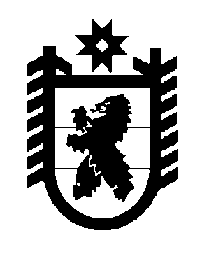 Российская Федерация Республика Карелия    ПРАВИТЕЛЬСТВО РЕСПУБЛИКИ КАРЕЛИЯРАСПОРЯЖЕНИЕ                                от  19 января 2016 года № 21р-Пг. Петрозаводск В целях своевременного заключения государственного контракта на корректировку проектной документации по объекту «Строительство путепровода через железнодорожные пути в створе ул. Гоголя,                              г. Петрозаводск (0,9 км/345 пог. м)» Министерству финансов Республики Карелия обеспечить доведение лимитов бюджетных обязательств до главного распорядителя бюджетных средств в размере 10 350 тыс. рублей, предусмотренных Адресной инвестиционной программой Республики Карелия на 2016 год за счет средств бюджета Республики Карелия на проектно-изыскательские работы.           ГлаваРеспублики  Карелия                                                              А.П. Худилайнен